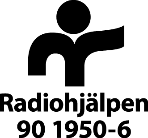 CONCEPT NOTE INTERNATIONAL PROJECTSORGANISATION NAMEINSTRUCTION TO THE APPLICATION The concept note should be maximum four (4) pages long. It does not have to include a results framework, project budget, or a risk matrix. Once assessed, the applying organisation will receive information about the decision made by Radiohjälpen on if the concept note is approved or not. Approved concept notes can thereafter be developed into a full application. 1. PROJECT DESCRIPTION2. APPLYING AND IMPLEMENTING ORGANISATION(S)  3. MONITORING, EVALUTATION, AND LEARNING1.1 NAME OF THE PROJECT1.2 BUDGETState total amount applied for from Radiohjälpen. If the project is co-financed, also indicate the total budget of operation.1.3 CONTEXT AND NEEDS ANALYSIS Include a brief context and needs analysis (please take note that Radiohjälpen prioritizes projects in humanitarian contexts).1.4 PROJECT DESCRIPTION Give a brief overall outline of the project, thematic and geographic areas of focus, related to context and needs analysis.1.5 OVERALL GOAL OF THE PROJECTState the overall goal of the project.1.6 INTENDED TARGET GROUPBriefly describe the intended target group of the project. Specify especially vulnerable target groups that will be included.1.6.1 INTENDED NUMBER OF PEOPLE TO BE REACHED (DIRECTLY)1.7 DESCRIBE THE CORONA VIRUS’ POSSIBLE IMPACT ON PROJECT IMPLEMENTATION2.1 FOR HOW LONG HAS THE APPLYING ORGANISATION COOPERATED WITH THE IMPLEMENTING ORGANISATION IN THE PROJECT AREA?2.2 FOR HOW LONG HAS THE IMPLEMENTING ORGANISATION BEEN ACTIVE IN THE GEOGRAPHICAL AREA?2.3 DESCRIBE THE APPLYING ORGANISATION’S EXPERIENCE AND EXPERTISE ON THE THEMATICAL FOCUS AREA OF THE PROJECT2.4 DESCRIBE THE IMPLEMENTING ORGANISATION’S EXPERIENCE AND EXPERTISE ON THE THEMATICAL FOCUS AREA OF THE PROJECT3.1 MONITORING, EVALUATION, AND LEARNINGBriefly describe how the project will be monitored and evaluated. How will continuous learning be ensured? 